ГБОУ СОШ №41Дошкольное  структурное подразделение №3Мастер-класс по изготовлениюобрядовой куклы «Колокольчик»(мотанка)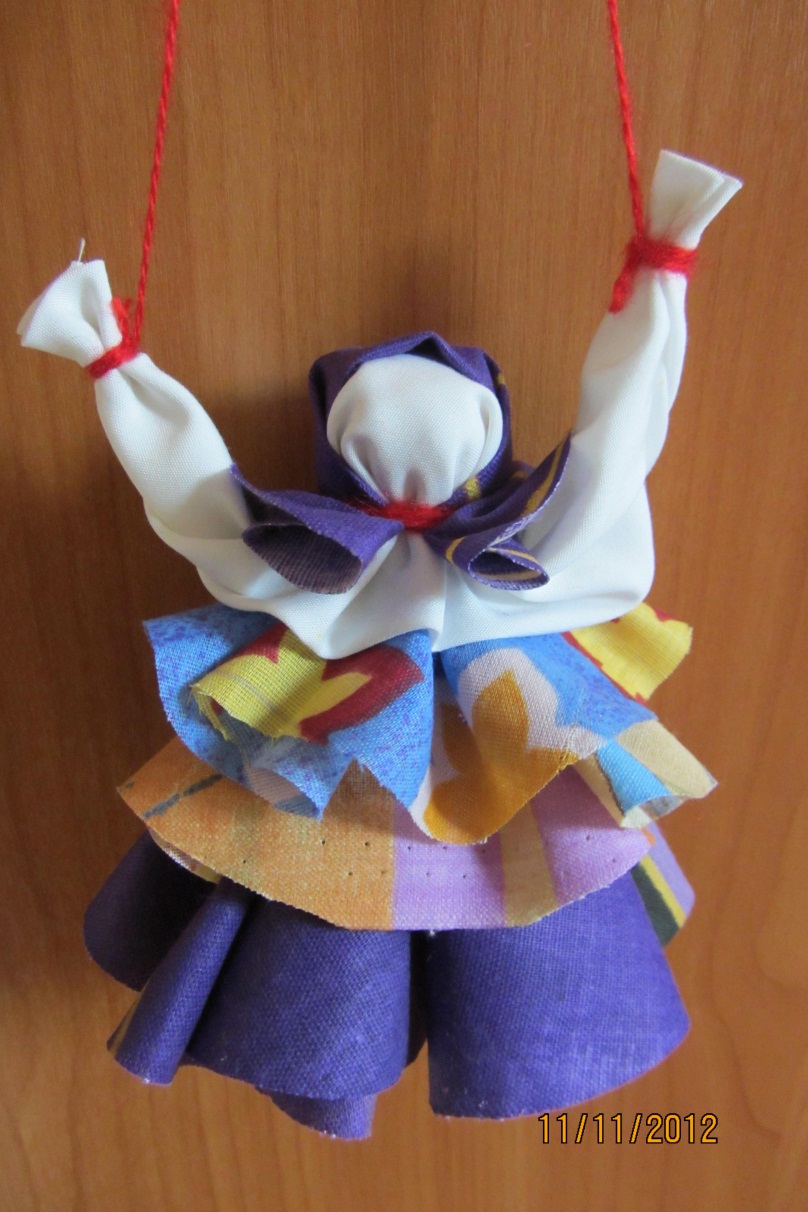 Выполнила:ВоспитательХолдарова Лилия МунировнаМосква-2013г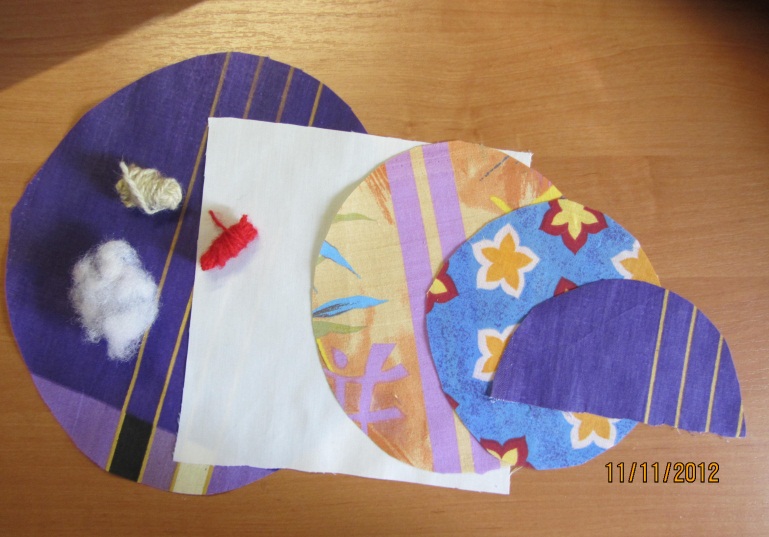 Подбираем и вырезаем три круга из подходящих по цвету тканей диаметром в 24,19,16 см. квадрат белой ткани для лица 20х20 см. Немного синтепона для головы.  Нитки для обвязок.  Косынку можно делать двумя способами и надевать: первый – полукруг 16 см круга, второй – обычная косынка.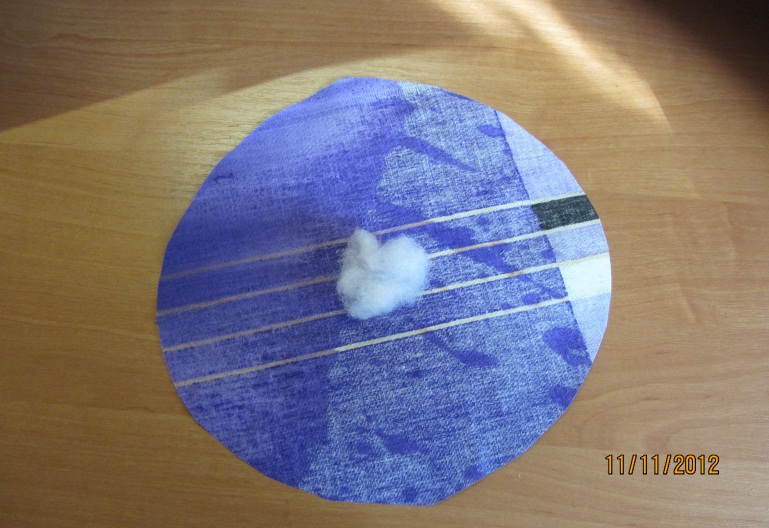 Синтепон помещаем в центр большого круга.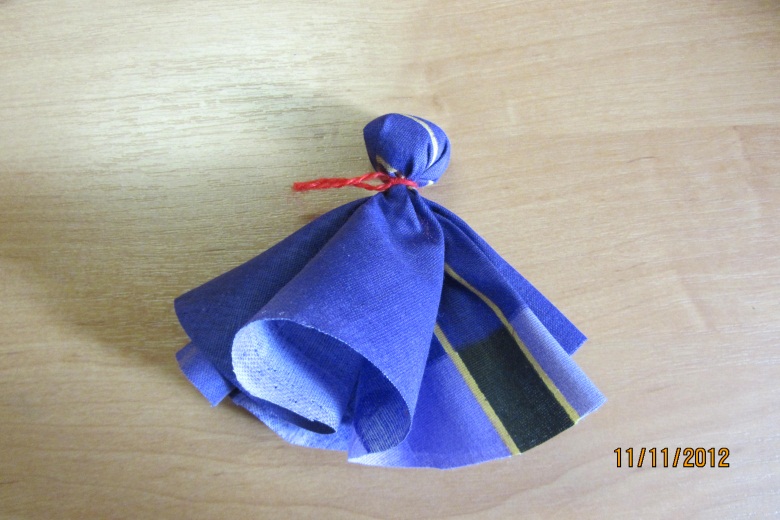 Обвязываем. Следим, чтобы центр не сместился, и края юбки были ровными.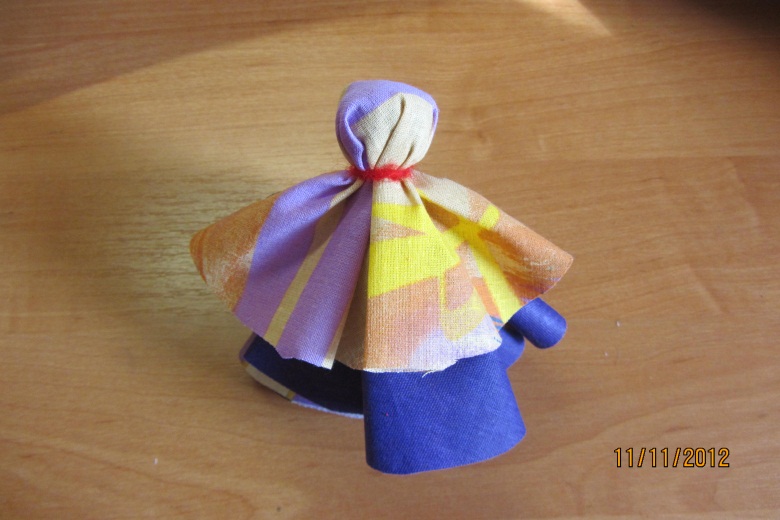 Затем второй лоскут так же ровно надеваем и закрепляем.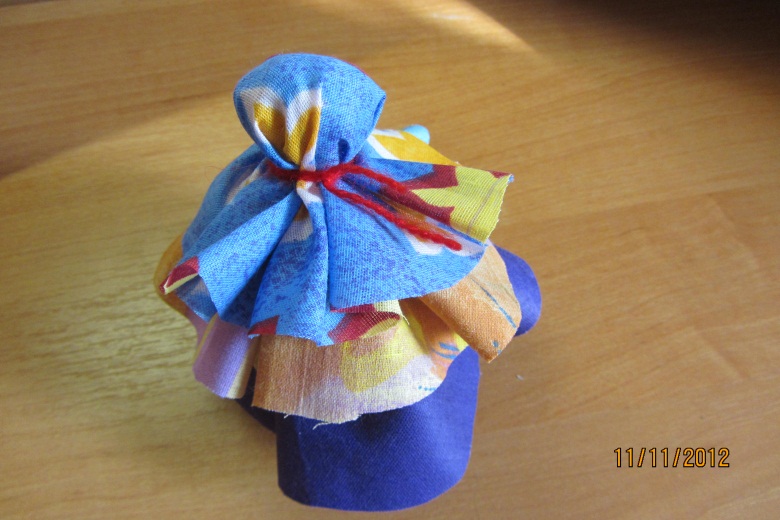 Аналогично и третий лоскут ровно надеваем и закрепляем.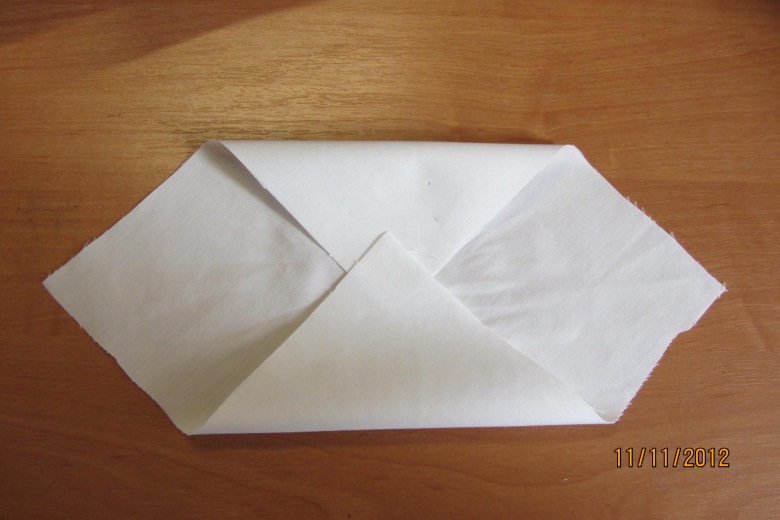 Белый лоскут для лица складываем противоположными углами к центру.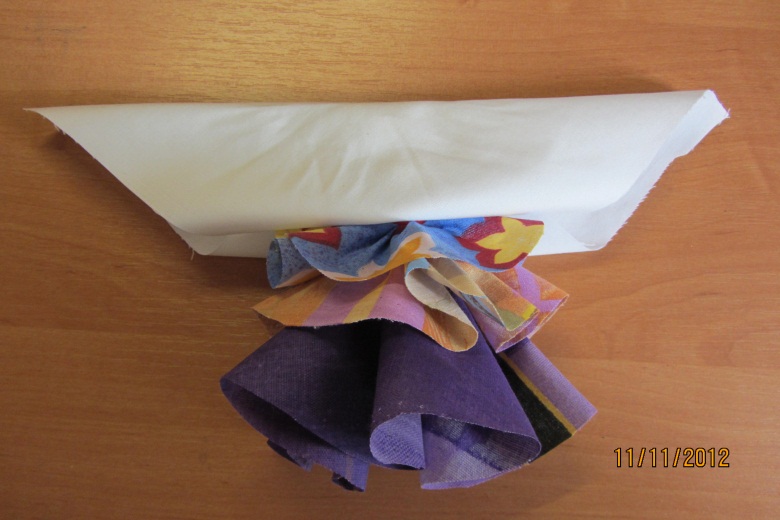 Примеряем сложенный лоскут к голове так, чтобы ниже шеи оставалось примерно 1 см подгиба, не меньше.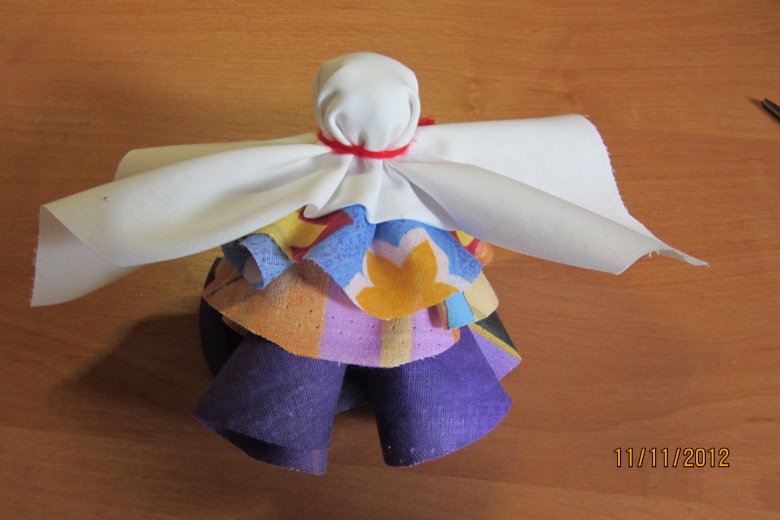  При необходимости регулируем, закрепляем на шее.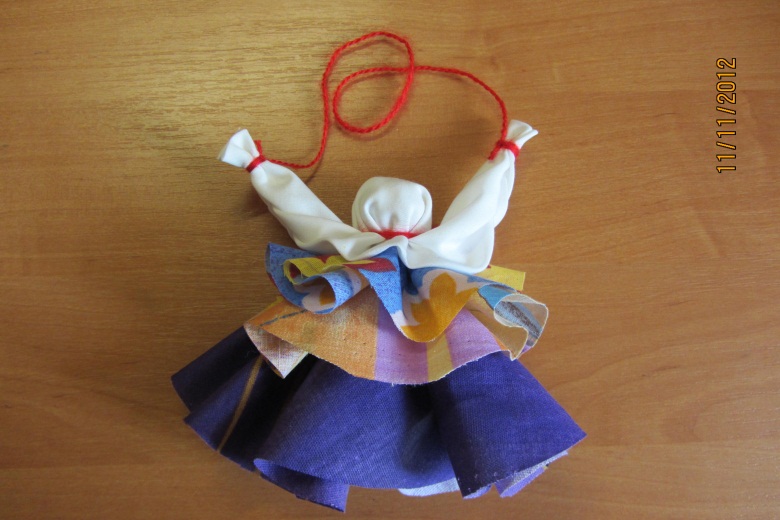 Оформляем руки.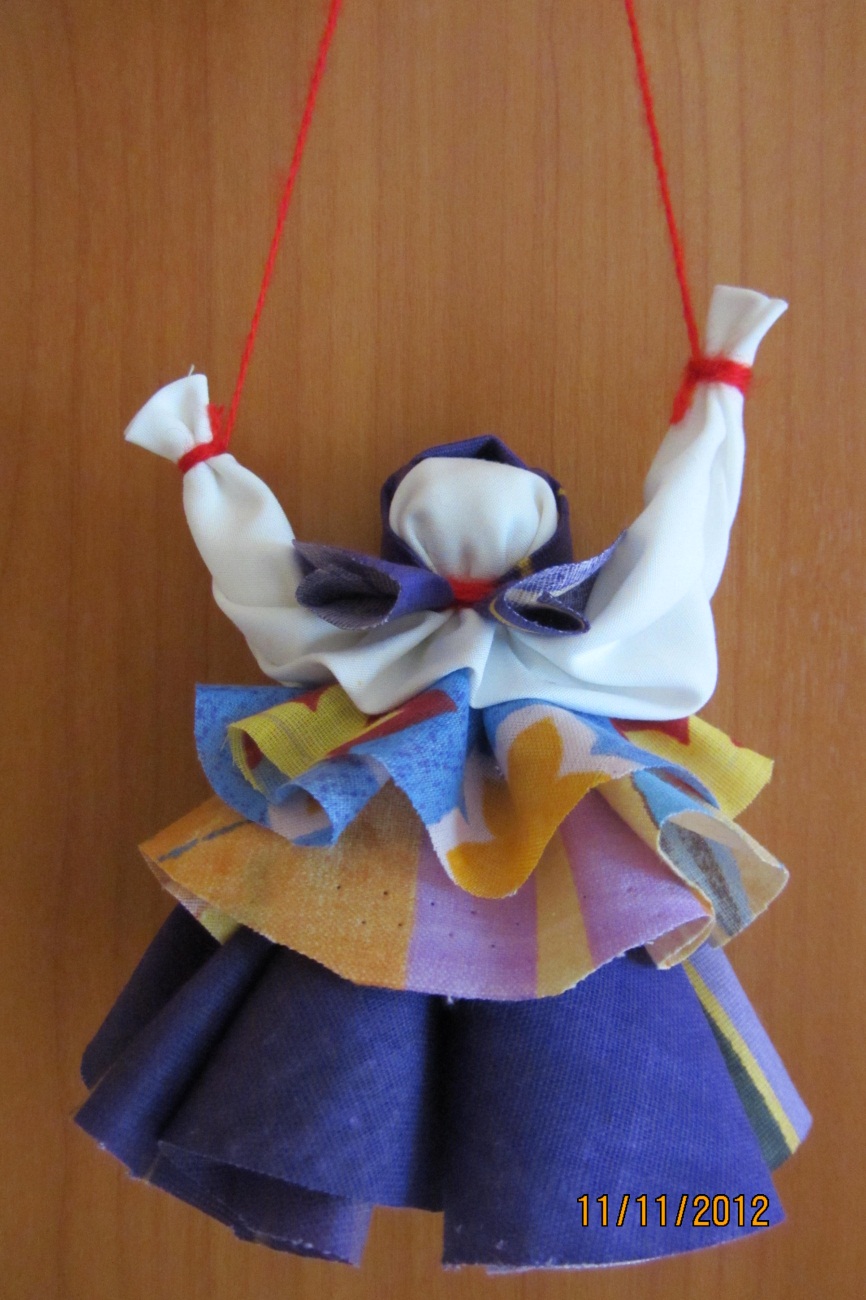 Повязываем косынку.